Группа 9-10       МатематикаПояснительная запискаИзвестно, что студенты испытывают затруднения при использовании формул, особенно тригонометрических, так как плохо их запоминают. Запомнить их механически очень сложно, почти невозможно. На занятиях многие  студенты пользуются распечатками, плакатами на стенах, раздаточным материалом. А как быть на экзамене?Однако, если Вы присмотритесь к этим формулам повнимательнее, то обнаружите, что все они взаимосвязаны и обладают определенной симметрией. Давайте проанализируем их с учетом определений и свойств  тригонометрических функций, чтобы определить тот минимум, который действительно стоит выучить наизусть.Задание№1: Повторите, если нет, то  запишите конспект в рабочую тетрадьТеоретический материал. Тема: Соотношения между тригонометрическими функциями одного и того же аргументаПусть при повороте радиуса ОА, равного R=1, на угол получен  радиус  ОВ.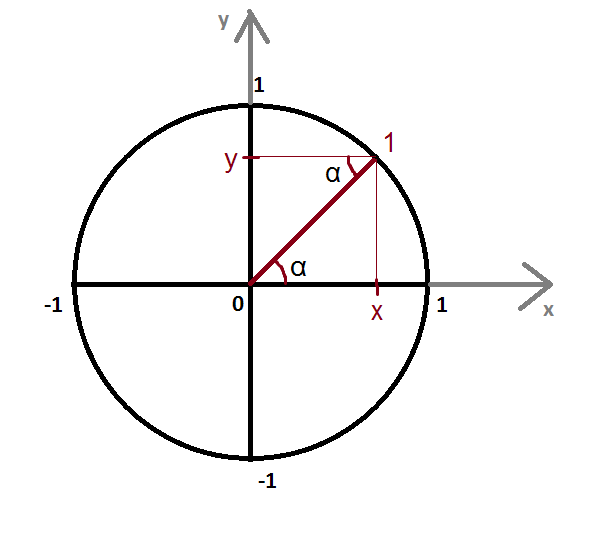 Тогда по определению    .    sin=у			          сos=.          сos= x                                  Синус – ордината точки единичной окружности.				Косинус – абсцисса точки единичной окружности		            Тангенс –  отношение синуса к косинусу. Котангенс –  отношение косинуса к синусу.     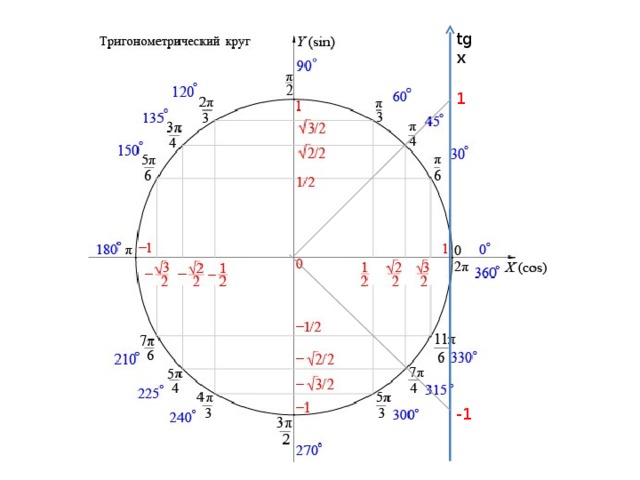 Знаки тригонометрических функцийОсновные тригонометрические тождества:        ВЫУЧИТЬ!Выполнить в рабочей тетрадиЗадания №2Выберите  правильный  ответ и запиши.а) Тангенсом называется    1) абсцисса точки единичной окружности.                                                2) ординатой точки единичной окружности.                                                3) отношение абсциссы к ординате.                                     4) отношение ординаты к абсциссе.б) Котангенсом называется      1) абсцисса точки единичной окружности.                                                          2) ордината точки единичной окружности.                                                                   3) отношение абсциссы к ординате.                                           4) отношение ординаты к абсциссе.2. Выразите величину угла в радианах: 2100; 3000; 2120.3.Выразите в градусной мере величину угла:  ,4. Какой четверти числовой окружности принадлежит число 3,5;  -7;  5;  -4?5.    Вычислить, ,    если    ,1234sin  ++──cos +──+tq +─+─сtq +─+─